OBČINA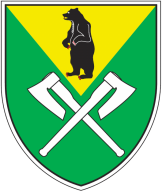 LOŠKI POTOKHrib 171318 Loški PotokTel.: 8350-100Fax.: 8350-102Šifra zadeve:  478-0013/2015Datum:	  17.9. 2015Občinskemu  svetuobčine Loški PotokZadeva: Posamični program ravnanja s stvarnim premoženjem v lasti občine Loški PotokNa podlagi 29. člena Statuta občine Loški Potok (Ur. list RS , št. 86/06), predlagam občinskemu svetu v obravnavo in sprejem Posamični program ravnanja s stvarnim premoženjem v lasti občine Loški Potok.								    Ivan Benčina									župan							          Občine Loški PotokPriloga: Posamični program ravnanja s stvarnim premoženjem v lasti Občine Loški Potok,Številka: :  478-0013/2015Datum:	  17.9. 2015POSAMIČNI PROGRAM RAVNANJA S STVARNIM PREMOŽENJEMObčinski svet občine Loški Potok je sprejel letni načrt pridobivanja in razpolaganja z nepremičnim premoženjem občine Loški Potok za leto 2015, v katerega je   vključena nepremičnina iz predloga sklepa.Ekonomska utemeljenost predvidenega ravnanja s stvarnim premoženjem s predvideno prodajo se pričakuje pozitivni ekonomski učinek, ki bo prispeval k hitrejšemu razvoju občine Loški Potok.  Predmet in obseg stvarnega premoženja je:- 	parcela štev. 3471/27   v izmeri 2916 m2 (ID znak: 1640-3471/27-0),  k.o. 1640-RetjePravna podlaga ravnanja: Zakon o stvarnem premoženju države in samoupravnih lokalnih skupnosti ( Uradni list RS, št.86/10 in 75/12 ),Uredba o stvarnem premoženju države in samoupravnih lokalnih skupnosti ( Uradni list RS št. 34/11 in 42/12 )Statut občine Loški Potok (Uradni list RS, št. 86/06 )in letni načrt pridobivanja in razpolaganja  s stvarnim premoženjem občine Loški Potok za leto 2015. Opredelitev metode ravnanja s stvarnim premoženjem:. prodaja nepremičnin se v skladu  s 43. členom  Uredbe o stvarnem premoženju države, pokrajin in občin (Uradni list RS, št. 84/07 in 94/07) opravi z javnim zbiranjem ponudb.Pravni pregled stanja stvarnega premoženja:zemljiškoknjižno stanje za zgoraj omenjene parcele  vse v k.o. Retje izkazuje lastništvo  Občina Loški Potok, Hrib- Loški Potok 17, 1318 Loški Potok.Ocenitev stvarnega premoženja: Na podlagi  cenilnega poročila, ki ga je izdelal Jože Mihelič, sodni izvedenec in cenilec za gradbeništvo – gradbeništvo splošno, Prigorica 95, 1331  Dolenja vas, znaša vrednost navedene nepremičnine 12,00 €/m2 za m2 zemljišča v območju za poselitev.Cenilno  poročilo določa vrednost par. Št:Parcela štev. 3471/27, k.o. 1640-Retje: 		- vrednost stavbnega zemljišča:		2916 m2 x 12,00 EUR/m2 =    34.992,00 EUR                        -------------------		Skupaj:    34.992,00 EURObrazložitev nadaljnjih dejanj in predviden postopek realizacije pravnega posla: po sprejeti dopolnitvi programa pridobivanja in razpolaganja z nepremičnim premoženjem  občine Loški Potok za leto 2015  in sprejetim posamičnim programom ravnanja s stvarnim premoženjem bo  na spletni strani  občine Loški Potok, v skladu z določili Uredbe o stvarnem premoženju države, pokrajin in občin, objavljen razpis  javnega  zbiranja ponudb. Po poteku  roka objave bo komisija izmed ponudnikov izbrala najugodnejšega ponudnika s katerim bo sklenjena pogodba, v skladu z  Uredbo o stvarnem premoženju države, pokrajin in občin.Predlog sklepa, ki ga naj sprejme Občinski svet  občine Loški Potok:S K L E PSprejme se posamični program ravnanja s  stvarnim premoženjem: št.  478-0013/2015  , ki ga je pripravila občinska uprava, dne 17.9.2015 in sicer:Po načinu zbiranja ponudb se proda naslednja  zemljišča po vrednosti ki jo določa Cenilno poročilo, ki ga je izdelal Jože Mihelič, sodni izvedenec in cenilec za gradbeništvo – gradbeništvo splošno, Prigorica 95, 1331  Dolenja vas, v juliju 2015 :Parcela štev. 3471/27, k.o. 1640-Retje: 		- vrednost stavbnega zemljišča:		2916 m2 x 12,00 EUR/m2 =    34.992,00 EURV  lasti Občine Loški Potok do 1/1.Direktor občinske uprave:Viljem Vesel, uni.dip.inž.					                                                          Ivan Benčina									     župan							               Občine Loški Potok